Dragi učenici, pročitajte u udžbeniku tekst na stranici 130. - 132. te uz njega nadopunite plan ploče (koji se nalazi na kraju dokumenta). Riješite zadatke u radnoj bilježnici str. 68. – 69.VAŽNO! Po završetku zadatka, ispod moje objave u Teamsu napišite „izvršio zadatak“ ili „izvršila zadatak“. Rok: do četvrtka 2.4. do 15h. Ne trebate mi slati vaše zadatke nego ću ja odabrati petero od vas (u četvrtak ću objaviti ispod objave u Teamsu) koji će mi poslati.Ukoliko imate nejasnoće u radu slobodno mi se javite. Sretno u radu! Naselja Gorske Hrvatske…prisjetimo se naselja se dijele na gradska i seoskaKoja su područja u Hrvatskoj gusto naseljena i zašto? Razmislite.…prisjetimo se makroregionalnih centara Hrvatske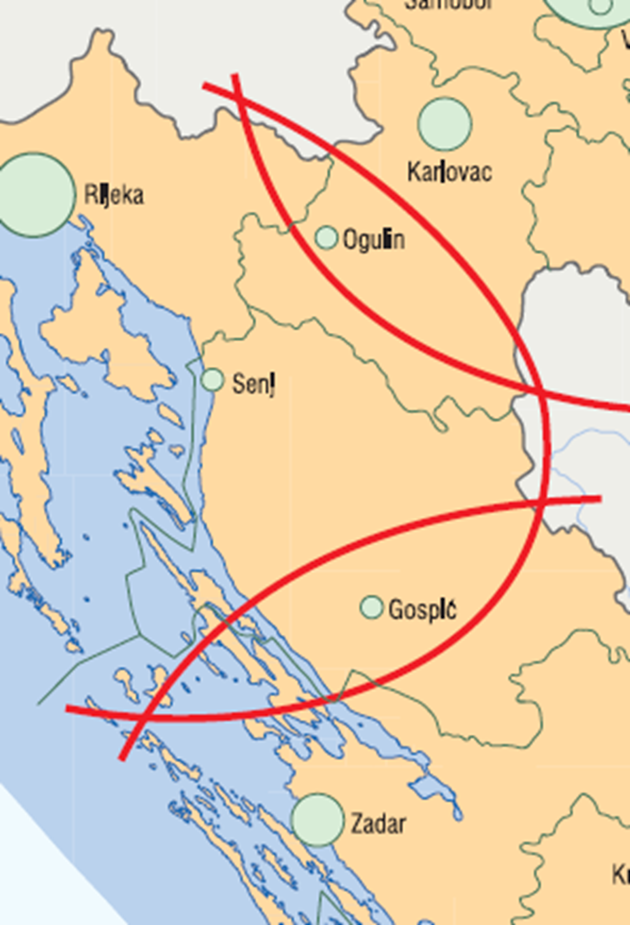 Pronađi u atlasu najveća naselja Gorske Hrvatske.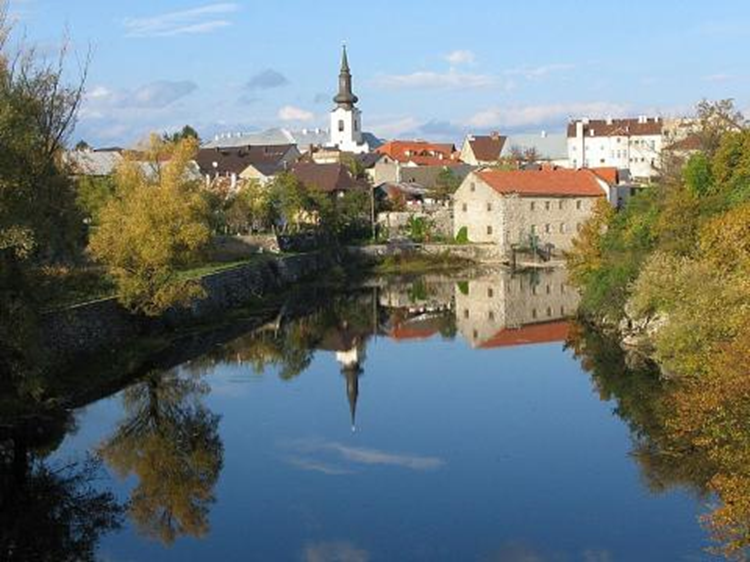 Gospić – županijsko središte Ličko-senjske županije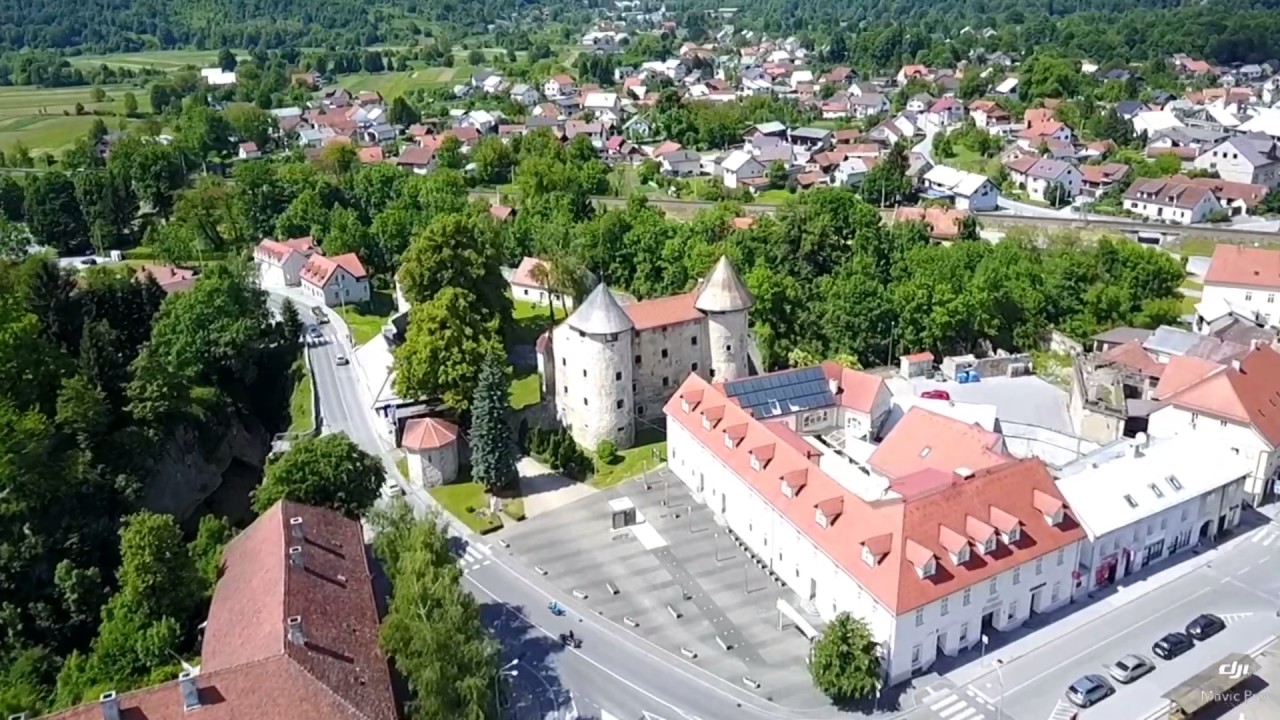 Ogulin – najveći grad Gorske Hrvatske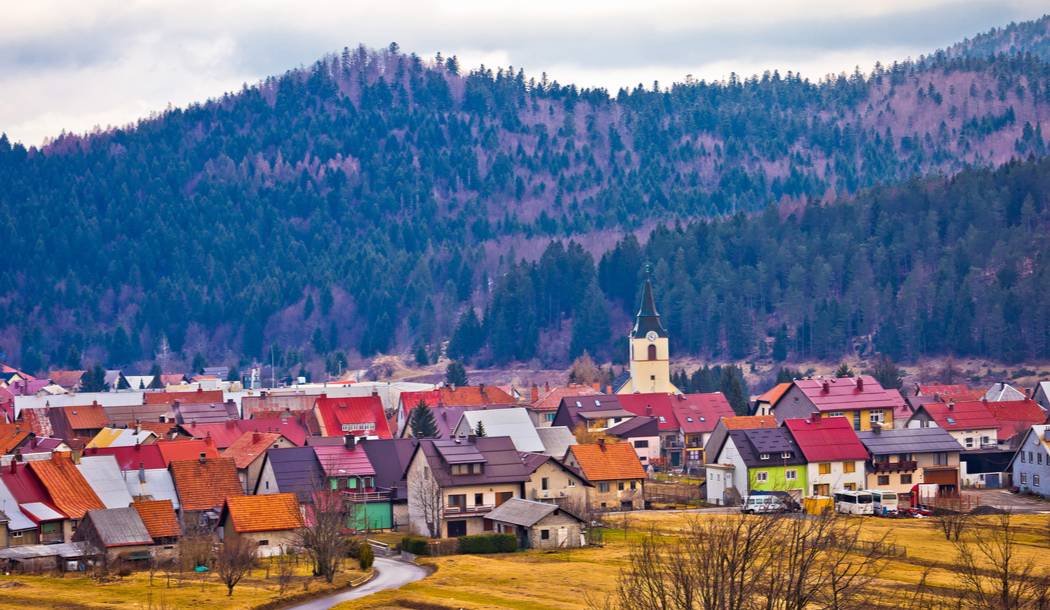 Delnice – najviše gradsko naseljeVećinom seoska naselja:  mala, malobrojna, raštrkana i nizna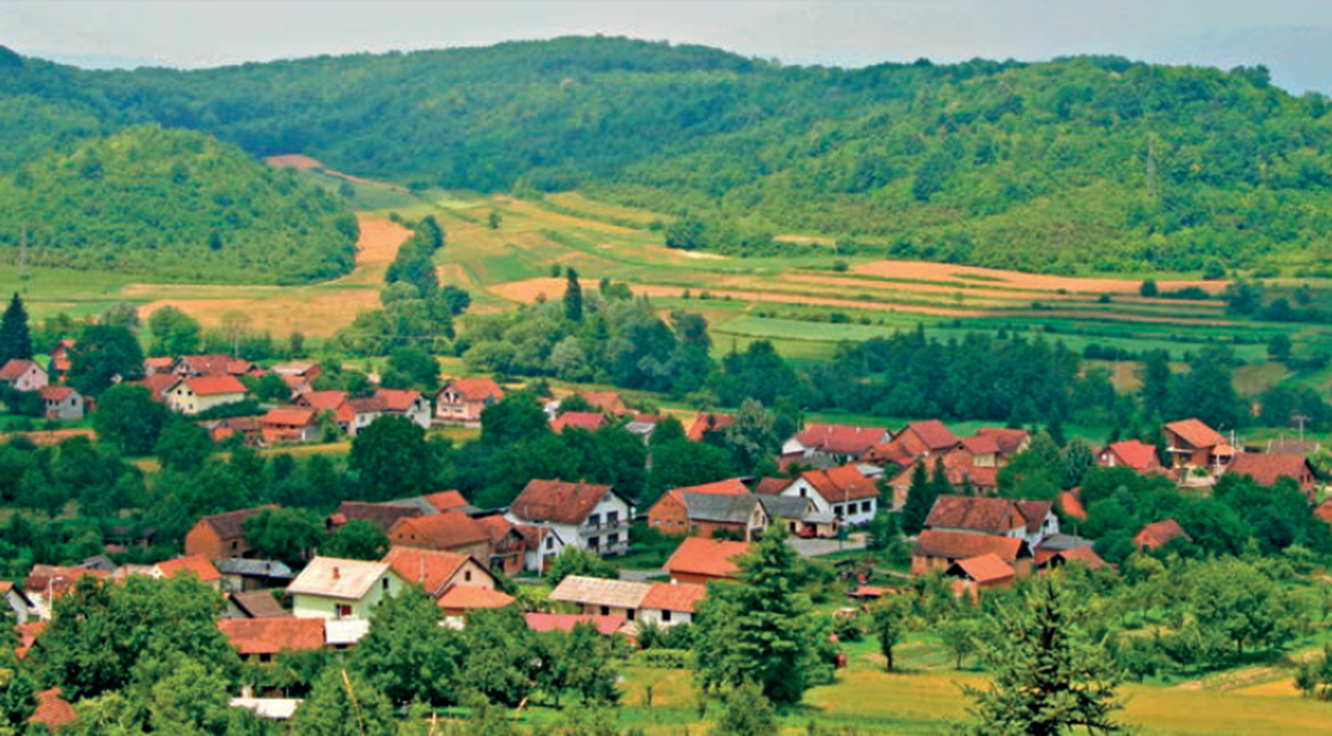 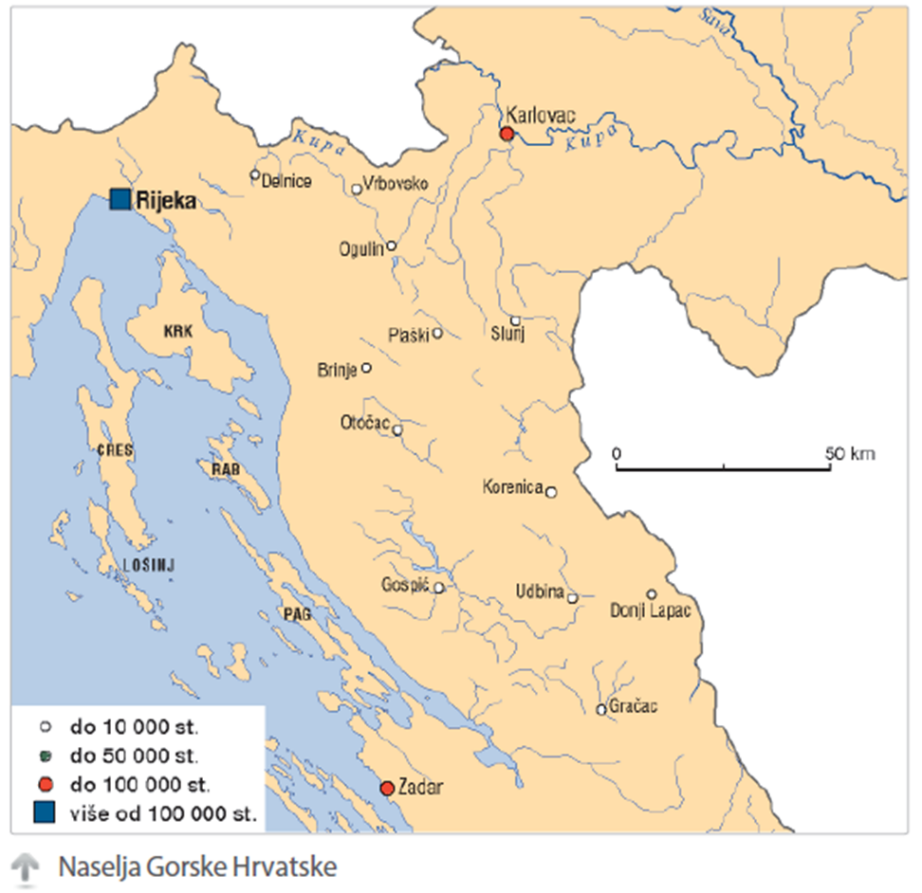 Plan ploče – prepiši i nadopuniNASELJA GORSKE HRVATSKE-  Gorska Hrvatska - najrjeđe naseljeni dio RH - uzroci rijetke naseljenosti: navedi sam/a-  izgradnja modernih prometnica – jedna od mjera revitalizacije-  utjecaj tri makroregionalna centra: navedi sam/a-  većinom seoska naselja: navedi tipove naselja koja prevladavaju-  Ogulin (najveći grad)-  Gospić (županijsko središte, centar Like)-  Delnice (najvažnije naselje Gorskoga kotara)- navedi ostala manja naselja:Ponovimo usmeno1. Navedi osnovna obilježja naseljenosti Gorske Hrvatske.2. Navedi uzroke rijetke naseljenosti.3. Opiši kako su senilizacija i depopulacija utjecala na naseljenosti Gorske Hrvatske.4. Navedi neke prijedloge za revitalizaciju Gorske Hrvatske.5. Opiši i usporedi  tipove seoskih naselja.Željka Kolarić, prof.